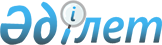 Қазақстан Республикасында жер қойнауын пайдалану құқығына арналған лицензияларды қайтарып алу туралыҚазақстан Республикасы Үкіметінің 2004 жылғы 12 шілдедегі N 760 қаулысы

      Қазақстан Республикасының Үкiметi қаулы етеді: 

 

      1. Қоса берiлiп отырған тiзбеге сәйкес бұрын қолданылуын тоқтата тұруды туындатқан себептердiң белгiленген мерзiмде жойылмауына және жер қойнауын пайдалану жөнiндегi операцияларды жүргiзуге келiсiм-шарттарды жасасу мерзiмдерi туралы лицензиялар шарттарының бұзылуына байланысты Қазақстан Республикасында жер қойнауын пайдалану құқығына арналған лицензиялар қайтарып алынсын. 

 

      2. Қазақстан Республикасының Энергетика және минералдық ресурстар министрлiгi осы қаулының орындалуы жөнiндегi қажеттi шаралар қабылдасын. 

 

      3. Осы қаулы қол қойылған күнiнен бастап күшiне енедi.        Қазақстан Республикасының 

      Премьер-Министрі Қазақстан Республикасы   

Үкiметiнiң         

2004 жылғы 12 шiлдедегi  

N 760 қаулысына     

қосымша           

Қазақстан Республикасында жер қойнауын пайдалану құқығына қайтарып алынатын лицензиялардың тiзбесi ____________________________________________________________________ 

Р\с|   Лицензия |Жер қойнауын| Лицензияның атауы,  | 

 N |  (сериясы, |пайдаланушы |    жер қойнауын     |   Ескерту 

   |   нөмiрi,  |            | пайдалану объекті.  | (лицензиялық 

   |  берiлген  |            | лерінің орналасқан  |  шарттардың 

   |   күні)    |            | жерi (лицензияны    |   бұзылуы) 

   |            |            |  беру сәтіндегі     | 

   |            |            |  жағдай бойынша)    | 

____________________________________________________________________ 

 1 |     2      |      3     |         4           |       5 

____________________________________________________________________ 

1   Сериясы МГ    "Индерстрой.  Атырау облысының    Жұмыстың шағын 

    N 653         индустрия"    Индер ауданындағы   бағдарламасы 

    (бораттар)    жабық         N 99 Индер кен      орындалмауда 

    1995 жылғы    акционерлiк   орнындағы борат     (7.4-тармақша); 

    11 желтоқсан  қоғамы        кенін өндiру        қазақстандық 

                                                    мамандарды оқыту 

                                                    жөнiндегі 

                                                    мiндеттемелер 

                                                    орындалмауда 

                                                    (8.2-тармақша) 2    Сериясы МГ   "Индерстрой.  Атырау облысының    Жұмыстың шағын 

     N 654        индустрия"    Индер ауданындағы   бағдарламасы 

     (бораттар)   жабық         N 106 Индер кен     орындалмауда 

     1995 жылғы   акционерлік   орнындағы борат     (7.4-тармақша); 

     11 желтоқсан қоғамы        кенiн әзірлеу       қазақстандық 

                                                    мамандарды оқыту 

                                                    жөнiндегi 

                                                    мiндеттемелер 

                                                    орындалмауда 

                                                    (8.2-тармақша) 3    Сериясы MГ   "Индерстрой.  Атырау облысының    Жұмыстың шағын 

     N 652        индустрия"    Индер ауданындағы   бағдарламасы 

     (бораттар)   жабық         N 88 Индер кен      орындалмауда 

     1995 жылғы   акционерлік   орнындағы борат     (7.4-тармақша); 

     11 желтоқсан қоғамы        кенiн әзірлеу       қазақстандық 

                                                    мамандарды оқыту 

                                                    жөнiндегi 

                                                    мiндеттемелер 

                                                    орындалмауда 

                                                    (8.2-тармақша) 4    Сериясы MГ   "Индерстрой.  Батыс Қазақстан     Жұмыстың шағын 

     N 655        индустрия"    облысының Тайпақ    бағдарламасы 

     (бораттар)   жабық         ауданындағы         орындалмауда 

     1995 жылғы   акционерлік   N 96 Индер кен      (7.4-тармақша); 

     11 желтоқсан қоғамы        орнындағы борат     қазақстандық 

                                кенiн әзірлеу       мамандарды оқыту 

                                                    жөнiндегi 

                                                    мiндеттемелер 

                                                    орындалмауда 

                                                    (8.2-тармақша) 5    Сериасы ГКИ  "АХБК-ОЗАТ"   Алматы қаласындағы  Жұмыстың 

     N 10326      акционерлiк   Алматы кен          бағдарламасы 

     1999 жылғы   қоғамы        орнының NN 15, 16   орындалмауда 

     3 наурыз                   ұңғымалары          (6-тармақ) 

                                учаскесiнде жер 

                                асты суларын 

                                өндiру 6    Сериясы АИ   "Қазмырыш"    Шығыс Қазақстан     Жұмыстың шағын 

     N 1541       ашық          облысының Глубокое  бағдарламасы 

     1999 жылғы   акционерлiк   ауданындағы         орындалмауда 

     4 наурыз     қоғамы        Старковский кен     (6-тармақ) 

                                орнының құрамында 

                                алтын бар кендерін 

                                барлау және өндіру 7    Сериясы МГ   "Нұржан"      Жамбыл облысының    Әзiрлеуге арнал. 

     N 879        фирмасы       Сарысу ауданы мен   ған техжоба 

     (сирек                     Оңтүстік Қазақстан  бекiтілмеген 

     кездесетiн                 облысының Созақ     (6.2-тармақша); 

     жерлер)                    ауданында коммер.   өндiру үшін 

     1996 жылғы                 циялық объектінi    жер қойнауын 

     23 мамыр                   кейіннен әзiрлей    пайдалануға 

                                отырып, Жәмшi       арналған шарт 

                                сирек кездесетiн    жасалмаған 

                                кен орындарын       (6.3-тармақша); 

                                барлау              жұмыстың ең аз 

                                                    бағдарламасы 

                                                    орындалмауда 

                                                    (6.4-тармақша); 

                                                    қазақстандық 

                                                    мамандарды оқыту 

                                                    жөнiндегі 

                                                    міндеттемелер 

                                                    орындалмауда 

                                                    (8.3-тармақша) 8    Сериясы МГ   "Бесшоқы"     Маңғыстау облысының Жұмыстың шағын 

     N 11Д        жауапкер.     Түпқараған ауданын. бағдарламасы 

     (көмір)      шілігі        дағы Қызылқаспақ-   орындалмауда 

     1996 жылғы   шектеулi      Айыржал қоңыр       (7.3-тармақша); 

     1 қазан      серiктестігі  көмiр кен орнын     қазақстандық 

                                кейіннен әзiрлей    мамандарды оқыту 

                                отырып барлау       жөнiндегі 

                                                    мiндеттемелер 

                                                    орындалмауда 

                                                    (9.2-тармақша) 9    Сериясы ГКИ  "Әулие        Жамбыл облысының    Лицензиялық 

     N 1171ДД     Ресорсиз"     Мерке, Жамбыл       алаңы бойынша 

     1998 жылғы   жауапкерші.   және Луговое        жұмыстың шағын 

     24 қыркүйек  лігі шектеулi аудандарындағы      бағдарламасы 

                  cepiктестігі  Алмалы-Ақташ        орындалмауда 

                                алаңында алтынды,   (6.3-тармақша); 

                                күмiсті полиметал.  қазақстандық 

                                ды, сирек кездесе.  мамандарды оқыту 

                                тiн металдарды,     жөнiндегі 

                                платинаны барлау    мiндеттемелер 

                                                    орындалмауда 

                                                    (7.2-тармақша) 10   Сериясы ГКИ  "Әулие        Жамбыл облысының    Жұмыстың шағын 

     N 390ДД      Ресорсиз"     Луговое ауданын.    бағдарламасы 

     1998 жылғы   жауапкершi.   дағы Көкқия кен     орындалмауда 

     24 қыркүйек  лігі шектеулі орнының құрамында   (6-тармақ) 

                  серiктестігi  алтын бар кендерiн 

                                барлау және өндiру 11   Сериясы ГКИ  "Әулие        Жамбыл облысының    Жұмыстың шағын 

     N 1177Д      Ресорсиз"     Мерке ауданындағы   бағдарламасы 

     1998 жылғы   жауапкерші.   Қарақыстақ кен      орындалмауда 

     24 қыркүйек  лігі шектеулі орнындағы шашыранды (6-тармақ) 

                  серiктестігi  алтынды барлау 

                                және өндiру 12   Сериясы МГ   "Южполиме.    Оңтүстiк Қазақстан  Жұмыстың шағын 

     N 437        талл"         облысының Түркiстан бағдарламасы 

     1995 жылғы   жабық         ауданындағы Тұрлан  орындалмауда 

     7 маусым     акционерлік   кен орнының мырыш   (6-тармақ); 

                  қоғамы        кендерiн әзiрлеу    келiсiм шарттары 

                                                    орындалмауда 

                                                    (7-тармақ) 13   Сериясы ГКИ  "Алматы       Алматы қаласындағы  Өндiруге арнал. 

     N 10124      Поршень       Алматы кен орнының  ған келісім-шарт 

     (жер асты    зауыты"       NN 1, 2, 3          жасалмаған 

     сулары)      акционерлiк   ұңғымаларының       (7.1-тармақша) 

     1997 жылғы   қоғамы        учаскесiнде жер 

     8 желтоқсан                асты суларын өндiру 14   Сериясы АИ   "Алатау"      Алматы облысының    Өндiруге арнал. 

     N 10398      санаторийi"   Қаскелең ауданын.   ған келiсiм-шарт 

     (жер асты    ашық          дағы Алматы кен     жасалмаған 

     сулары)      үлгідегі      орнының NN 1/80,    (5-тармақ) 

     1999 жылғы   акционерлiк   25, 26 ұңғымалары. 

     21 шiлде     қоғамы        ның учаскесiнде 

                                жер асты суларын 

                                өндiру 15   Сериясы ГКИ  Целинный      Павлодар облысының  Өндiруге арнал. 

     N 10090      темiр жолының Шepбақты ауданын.   ған келiсiм-шарт 

     (жер асты    Павлодар      дағы Маралды        жасалмаған 

     сулары)      бөлiмшесi     темiр жол           (7.1-тармақша) 

     1997 жылғы                 станциясында NN 1, 

     8 желтоқсан                2 ұңғымаларының 

                                учаскесінде жер 

                                асты тұщы суларын 

                                өндiру 16   Серисы ГКИ   Целинный      Павлодар облысының  Өндiруге арнал. 

     N 10036 (жер темiр жолының Павлодар ауданын.   ған келісiм-шарт 

     асты сулары) Павлодар      дағы Шақат темір    жасалмаған 

     1997 жылғы   бөлімшесі     жол станциясында    (7.1-тармақша) 

     8 желтоқсан                NN 278, 260 

                                ұңғымаларының, 

                                учаскесінде жер 

                                асты тұщы 

                                суларын өндiру 17   Сериясы ГКИ  Целинный      Павлодар облысының  Өндiруге арнал. 

     N 10109      темiр жолының Павлодар ауданын.   ған келісiм-шарт 

     (жер асты    Павлодар      дағы Красноармейка  жасалмаған 

     сулары)      бөлімшесі     темiр жол станция.  (7.1-тармақша) 

     1997 жылғы                 сында N П-1 

     8 желтоқсан                ұңғымасының учаске. 

                                сiнде жер асты 

                                тұщы суларын өндiру 

____________________________________________________________________ 
					© 2012. Қазақстан Республикасы Әділет министрлігінің «Қазақстан Республикасының Заңнама және құқықтық ақпарат институты» ШЖҚ РМК
				